Personal InformationPersonal InformationPersonal InformationPersonal InformationPersonal InformationPersonal InformationPersonal InformationPersonal InformationPersonal Information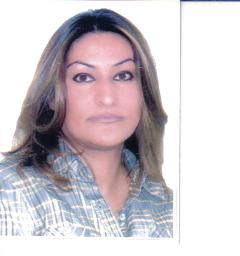 NameNameسماهر طارق ابراهيمسماهر طارق ابراهيمسماهر طارق ابراهيمسماهر طارق ابراهيمسماهر طارق ابراهيمسماهر طارق ابراهيمسماهر طارق ابراهيمNationalityNationalityعراقيةعراقيةعراقيةعراقيةعراقيةعراقيةعراقيةDate of BirthDate of Birth1978/4/301978/4/301978/4/301978/4/301978/4/301978/4/301978/4/30Place of BirthPlace of BirthبغدادبغدادبغدادبغدادبغدادبغدادبغدادMarital Status عزباء عزباء عزباء عزباء عزباءContact InformationContact InformationContact InformationContact InformationContact InformationContact InformationContact InformationContact InformationContact InformationContact InformationContact InformationContact InformationContact InformationContact InformationContact InformationE-mailE-mailE-mailE-mail   Samaher.ibrahim@uod.ac               Samaher.ibrahim@uod.ac               Samaher.ibrahim@uod.ac               Samaher.ibrahim@uod.ac               Samaher.ibrahim@uod.ac            Home Address(Permanent Address)Home Address(Permanent Address)Home Address(Permanent Address) شاخكي شاخكي شاخكي شاخكي شاخكي شاخكيMobile No. 07700361344 07700361344 07700361344 07700361344 07700361344EducationEducationEducationEducationEducationEducationEducationEducationEducationEducationEducationEducationEducationEducationEducationDegreeDegreeDegreeDegreeBachelorBachelorBachelorMasterMasterMasterMasterScientific TitleScientific TitleScientific TitleScientific TitleUniversity NameUniversity NameUniversity NameUniversity Nameبغدادبغدادبغدادبغدادبغدادبغدادبغداداستاذ مساعداستاذ مساعداستاذ مساعداستاذ مساعدCountryCountryCountryCountryالعراقالعراقالعراقالعراقالعراقالعراقالعراقاستاذ مساعداستاذ مساعداستاذ مساعداستاذ مساعدDate of obtaining degree (Day/Month/Year)Date of obtaining degree (Day/Month/Year)Date of obtaining degree (Day/Month/Year)Date of obtaining degree (Day/Month/Year)30/60/200530/60/200530/60/200519/5/201019/5/201019/5/201019/5/2010استاذ مساعداستاذ مساعداستاذ مساعداستاذ مساعدBachelor (Major /Specialization)Bachelor (Major /Specialization)Bachelor (Major /Specialization)Bachelor (Major /Specialization)Bachelor (Major /Specialization)Bachelor (Major /Specialization)Bachelor (Major /Specialization)بكالوريوس علوم في بحوث العمليات/ احصاءبكالوريوس علوم في بحوث العمليات/ احصاءبكالوريوس علوم في بحوث العمليات/ احصاءبكالوريوس علوم في بحوث العمليات/ احصاءبكالوريوس علوم في بحوث العمليات/ احصاءبكالوريوس علوم في بحوث العمليات/ احصاءبكالوريوس علوم في بحوث العمليات/ احصاءبكالوريوس علوم في بحوث العمليات/ احصاءMaster (Major / Specialization)Master (Major / Specialization)Master (Major / Specialization)Master (Major / Specialization)Master (Major / Specialization)Master (Major / Specialization)Master (Major / Specialization)ماجستيرعلوم في بحوث العمليات/ احصاءماجستيرعلوم في بحوث العمليات/ احصاءماجستيرعلوم في بحوث العمليات/ احصاءماجستيرعلوم في بحوث العمليات/ احصاءماجستيرعلوم في بحوث العمليات/ احصاءماجستيرعلوم في بحوث العمليات/ احصاءماجستيرعلوم في بحوث العمليات/ احصاءماجستيرعلوم في بحوث العمليات/ احصاءTitle of Master ThesisTitle of Master ThesisTitle of Master ThesisTitle of Master ThesisTitle of Master ThesisTitle of Master ThesisTitle of Master Thesisدراسة تطبيقية لمشاكل صفوف الانتظار للمركبات في بعض محطات لمدنية بغداددراسة تطبيقية لمشاكل صفوف الانتظار للمركبات في بعض محطات لمدنية بغداددراسة تطبيقية لمشاكل صفوف الانتظار للمركبات في بعض محطات لمدنية بغداددراسة تطبيقية لمشاكل صفوف الانتظار للمركبات في بعض محطات لمدنية بغداددراسة تطبيقية لمشاكل صفوف الانتظار للمركبات في بعض محطات لمدنية بغداددراسة تطبيقية لمشاكل صفوف الانتظار للمركبات في بعض محطات لمدنية بغداددراسة تطبيقية لمشاكل صفوف الانتظار للمركبات في بعض محطات لمدنية بغداددراسة تطبيقية لمشاكل صفوف الانتظار للمركبات في بعض محطات لمدنية بغدادTitle of  PhD. Dissertation  Title of  PhD. Dissertation  Title of  PhD. Dissertation  Title of  PhD. Dissertation  Title of  PhD. Dissertation  Title of  PhD. Dissertation  Title of  PhD. Dissertation  Experience in University of Duhok- Iraq Experience in University of Duhok- Iraq Experience in University of Duhok- Iraq Experience in University of Duhok- Iraq Experience in University of Duhok- Iraq Experience in University of Duhok- Iraq Experience in University of Duhok- Iraq Experience in University of Duhok- Iraq Experience in University of Duhok- Iraq Experience in University of Duhok- Iraq Experience in University of Duhok- Iraq Experience in University of Duhok- Iraq Experience in University of Duhok- Iraq Experience in University of Duhok- Iraq Experience in University of Duhok- Iraq FromD/M/YToD/M/YToD/M/YToD/M/YToD/M/YToD/M/YPosition /TitlePosition /TitlePosition /TitlePosition /TitlePosition /TitlePosition /TitleNature of workNature of work2006/5/102011/12/252011/12/252011/12/252011/12/252011/12/25مدرس مساعدمدرس مساعدمدرس مساعدمدرس مساعدمدرس مساعدمدرس مساعدتدريسية في قسم الاحصاء / جامعة بغداد / كلية الادارة والاقتصادتدريسية في قسم الاحصاء / جامعة بغداد / كلية الادارة والاقتصاد2011/12/252021/9/142021/9/142021/9/142021/9/142021/9/14استاذ مساعداستاذ مساعداستاذ مساعداستاذ مساعداستاذ مساعداستاذ مساعدتدريسية في قسم الاحصاء / جامعةدهوك / كلية الادارة والاقتصادتدريسية في قسم الاحصاء / جامعةدهوك / كلية الادارة والاقتصادCourses TaughtCourses TaughtCourses TaughtCourses TaughtCourses TaughtCourses TaughtCourses TaughtCourses TaughtCourses TaughtCourses TaughtCourses TaughtCourses TaughtCourses TaughtCourses Taughtاساليب كمية اساليب كمية اساليب كمية اساليب كمية اساليب كمية اساليب كمية اساليب كمية اساليب كمية اساليب كمية اساليب كمية اساليب كمية اساليب كمية اساليب كمية اساليب كمية احتمالاتاحتمالاتاحتمالاتاحتمالاتاحتمالاتاحتمالاتاحتمالاتاحتمالاتاحتمالاتاحتمالاتاحتمالاتاحتمالاتاحتمالاتاحتمالاتبحوث العملياتبحوث العملياتبحوث العملياتبحوث العملياتبحوث العملياتبحوث العملياتبحوث العملياتبحوث العملياتبحوث العملياتبحوث العملياتبحوث العملياتبحوث العملياتبحوث العملياتبحوث العملياتعشوائيةعشوائيةعشوائيةعشوائيةعشوائيةعشوائيةعشوائيةعشوائيةعشوائيةعشوائيةعشوائيةعشوائيةعشوائيةعشوائيةActivitiesActivitiesActivitiesActivitiesActivitiesActivitiesActivitiesActivitiesActivitiesActivitiesActivitiesActivitiesActivitiesActivitiesScientific Research PublishedScientific Research PublishedScientific Research PublishedScientific Research PublishedScientific Research PublishedScientific Research PublishedScientific Research PublishedScientific Research PublishedJournal /Institution Journal /Institution Journal /Institution Journal /Institution Journal /Institution No. and Volume/Yearدراسة تطبيقية لمشاكل صفوف الانتظار للمركبات في بعض محطات التعبئة لمدينة بغداد.دراسة تطبيقية لمشاكل صفوف الانتظار للمركبات في بعض محطات التعبئة لمدينة بغداد.دراسة تطبيقية لمشاكل صفوف الانتظار للمركبات في بعض محطات التعبئة لمدينة بغداد.دراسة تطبيقية لمشاكل صفوف الانتظار للمركبات في بعض محطات التعبئة لمدينة بغداد.دراسة تطبيقية لمشاكل صفوف الانتظار للمركبات في بعض محطات التعبئة لمدينة بغداد.دراسة تطبيقية لمشاكل صفوف الانتظار للمركبات في بعض محطات التعبئة لمدينة بغداد.دراسة تطبيقية لمشاكل صفوف الانتظار للمركبات في بعض محطات التعبئة لمدينة بغداد.دراسة تطبيقية لمشاكل صفوف الانتظار للمركبات في بعض محطات التعبئة لمدينة بغداد.مجلة العلوم الاقتصادية والادارية / جامعة بغدادمجلة العلوم الاقتصادية والادارية / جامعة بغدادمجلة العلوم الاقتصادية والادارية / جامعة بغدادمجلة العلوم الاقتصادية والادارية / جامعة بغدادمجلة العلوم الاقتصادية والادارية / جامعة بغدادالعدد 63 المجلد 17دراسة ميدانية لمشاكل صفوف الانتظار على بعض السيطرات في مدينة بغداد.دراسة ميدانية لمشاكل صفوف الانتظار على بعض السيطرات في مدينة بغداد.دراسة ميدانية لمشاكل صفوف الانتظار على بعض السيطرات في مدينة بغداد.دراسة ميدانية لمشاكل صفوف الانتظار على بعض السيطرات في مدينة بغداد.دراسة ميدانية لمشاكل صفوف الانتظار على بعض السيطرات في مدينة بغداد.دراسة ميدانية لمشاكل صفوف الانتظار على بعض السيطرات في مدينة بغداد.دراسة ميدانية لمشاكل صفوف الانتظار على بعض السيطرات في مدينة بغداد.دراسة ميدانية لمشاكل صفوف الانتظار على بعض السيطرات في مدينة بغداد.مجلة العلوم الاقتصادية والادارية / جامعة بغدادمجلة العلوم الاقتصادية والادارية / جامعة بغدادمجلة العلوم الاقتصادية والادارية / جامعة بغدادمجلة العلوم الاقتصادية والادارية / جامعة بغدادمجلة العلوم الاقتصادية والادارية / جامعة بغدادالعدد 71 المجلد 19دراسة مقارنة بين النماذج السببية ونماذج السلاسل الزمنية في التنبؤات المستقبلية على المدارس الابتدائية في العراق.دراسة مقارنة بين النماذج السببية ونماذج السلاسل الزمنية في التنبؤات المستقبلية على المدارس الابتدائية في العراق.دراسة مقارنة بين النماذج السببية ونماذج السلاسل الزمنية في التنبؤات المستقبلية على المدارس الابتدائية في العراق.دراسة مقارنة بين النماذج السببية ونماذج السلاسل الزمنية في التنبؤات المستقبلية على المدارس الابتدائية في العراق.دراسة مقارنة بين النماذج السببية ونماذج السلاسل الزمنية في التنبؤات المستقبلية على المدارس الابتدائية في العراق.دراسة مقارنة بين النماذج السببية ونماذج السلاسل الزمنية في التنبؤات المستقبلية على المدارس الابتدائية في العراق.دراسة مقارنة بين النماذج السببية ونماذج السلاسل الزمنية في التنبؤات المستقبلية على المدارس الابتدائية في العراق.دراسة مقارنة بين النماذج السببية ونماذج السلاسل الزمنية في التنبؤات المستقبلية على المدارس الابتدائية في العراق.مجلة جامعة دهوكمجلة جامعة دهوكمجلة جامعة دهوكمجلة جامعة دهوكمجلة جامعة دهوكالعدد 3 المجلد 41إستخدام صفوف الإنتظار في حل مشاكل النقل مع تطبيق عملي في مدينة دهوكإستخدام صفوف الإنتظار في حل مشاكل النقل مع تطبيق عملي في مدينة دهوكإستخدام صفوف الإنتظار في حل مشاكل النقل مع تطبيق عملي في مدينة دهوكإستخدام صفوف الإنتظار في حل مشاكل النقل مع تطبيق عملي في مدينة دهوكإستخدام صفوف الإنتظار في حل مشاكل النقل مع تطبيق عملي في مدينة دهوكإستخدام صفوف الإنتظار في حل مشاكل النقل مع تطبيق عملي في مدينة دهوكإستخدام صفوف الإنتظار في حل مشاكل النقل مع تطبيق عملي في مدينة دهوكإستخدام صفوف الإنتظار في حل مشاكل النقل مع تطبيق عملي في مدينة دهوكمجلة المؤتمر العلمي الخامس للاتحاد الاحصائيين العربمجلة المؤتمر العلمي الخامس للاتحاد الاحصائيين العربمجلة المؤتمر العلمي الخامس للاتحاد الاحصائيين العربمجلة المؤتمر العلمي الخامس للاتحاد الاحصائيين العربمجلة المؤتمر العلمي الخامس للاتحاد الاحصائيين العربالعدد 1 المجلد 1استخدام اسلوب المسار الحرج واسلوب بيرت في تخطيط مراحل تصنيع وانتاج الابواب الخشبية دراسة تطبيقية في معمل المصطفى في محافظة دهوكاستخدام اسلوب المسار الحرج واسلوب بيرت في تخطيط مراحل تصنيع وانتاج الابواب الخشبية دراسة تطبيقية في معمل المصطفى في محافظة دهوكاستخدام اسلوب المسار الحرج واسلوب بيرت في تخطيط مراحل تصنيع وانتاج الابواب الخشبية دراسة تطبيقية في معمل المصطفى في محافظة دهوكاستخدام اسلوب المسار الحرج واسلوب بيرت في تخطيط مراحل تصنيع وانتاج الابواب الخشبية دراسة تطبيقية في معمل المصطفى في محافظة دهوكاستخدام اسلوب المسار الحرج واسلوب بيرت في تخطيط مراحل تصنيع وانتاج الابواب الخشبية دراسة تطبيقية في معمل المصطفى في محافظة دهوكاستخدام اسلوب المسار الحرج واسلوب بيرت في تخطيط مراحل تصنيع وانتاج الابواب الخشبية دراسة تطبيقية في معمل المصطفى في محافظة دهوكاستخدام اسلوب المسار الحرج واسلوب بيرت في تخطيط مراحل تصنيع وانتاج الابواب الخشبية دراسة تطبيقية في معمل المصطفى في محافظة دهوكاستخدام اسلوب المسار الحرج واسلوب بيرت في تخطيط مراحل تصنيع وانتاج الابواب الخشبية دراسة تطبيقية في معمل المصطفى في محافظة دهوكمجلة جامعة نوروزمجلة جامعة نوروزمجلة جامعة نوروزمجلة جامعة نوروزمجلة جامعة نوروزالعدد 1 المجلد 8- تعظيم الارباح في انتاج الابواب بأنواعها المختلفة في اقليم كوردستان باستخدام اسلوب البرمجة الخطية  (معمل المصطفى انموذجا تطبيقيا) - تعظيم الارباح في انتاج الابواب بأنواعها المختلفة في اقليم كوردستان باستخدام اسلوب البرمجة الخطية  (معمل المصطفى انموذجا تطبيقيا) - تعظيم الارباح في انتاج الابواب بأنواعها المختلفة في اقليم كوردستان باستخدام اسلوب البرمجة الخطية  (معمل المصطفى انموذجا تطبيقيا) - تعظيم الارباح في انتاج الابواب بأنواعها المختلفة في اقليم كوردستان باستخدام اسلوب البرمجة الخطية  (معمل المصطفى انموذجا تطبيقيا) - تعظيم الارباح في انتاج الابواب بأنواعها المختلفة في اقليم كوردستان باستخدام اسلوب البرمجة الخطية  (معمل المصطفى انموذجا تطبيقيا) - تعظيم الارباح في انتاج الابواب بأنواعها المختلفة في اقليم كوردستان باستخدام اسلوب البرمجة الخطية  (معمل المصطفى انموذجا تطبيقيا) - تعظيم الارباح في انتاج الابواب بأنواعها المختلفة في اقليم كوردستان باستخدام اسلوب البرمجة الخطية  (معمل المصطفى انموذجا تطبيقيا) - تعظيم الارباح في انتاج الابواب بأنواعها المختلفة في اقليم كوردستان باستخدام اسلوب البرمجة الخطية  (معمل المصطفى انموذجا تطبيقيا) مجلة جامعة نوروزمجلة جامعة نوروزمجلة جامعة نوروزمجلة جامعة نوروزمجلة جامعة نوروزالعدد1 المجلد العاشر- مقارنة بين البرمجة الخطية وطرائق مشاكل النقل ( الركن االشمالي الغربي ، اقل كلفة ، فوجل ، الطريقة الصفرية ) لايجاد الحل الامثل في شركة مصافي الوسط - مقارنة بين البرمجة الخطية وطرائق مشاكل النقل ( الركن االشمالي الغربي ، اقل كلفة ، فوجل ، الطريقة الصفرية ) لايجاد الحل الامثل في شركة مصافي الوسط - مقارنة بين البرمجة الخطية وطرائق مشاكل النقل ( الركن االشمالي الغربي ، اقل كلفة ، فوجل ، الطريقة الصفرية ) لايجاد الحل الامثل في شركة مصافي الوسط - مقارنة بين البرمجة الخطية وطرائق مشاكل النقل ( الركن االشمالي الغربي ، اقل كلفة ، فوجل ، الطريقة الصفرية ) لايجاد الحل الامثل في شركة مصافي الوسط - مقارنة بين البرمجة الخطية وطرائق مشاكل النقل ( الركن االشمالي الغربي ، اقل كلفة ، فوجل ، الطريقة الصفرية ) لايجاد الحل الامثل في شركة مصافي الوسط - مقارنة بين البرمجة الخطية وطرائق مشاكل النقل ( الركن االشمالي الغربي ، اقل كلفة ، فوجل ، الطريقة الصفرية ) لايجاد الحل الامثل في شركة مصافي الوسط - مقارنة بين البرمجة الخطية وطرائق مشاكل النقل ( الركن االشمالي الغربي ، اقل كلفة ، فوجل ، الطريقة الصفرية ) لايجاد الحل الامثل في شركة مصافي الوسط - مقارنة بين البرمجة الخطية وطرائق مشاكل النقل ( الركن االشمالي الغربي ، اقل كلفة ، فوجل ، الطريقة الصفرية ) لايجاد الحل الامثل في شركة مصافي الوسط مجلة جامعة نوروزمجلة جامعة نوروزمجلة جامعة نوروزمجلة جامعة نوروزمجلة جامعة نوروزالعدد 1 المجلد 10Using  queuing theory to solve the problem of momentum to issuing the driving licenses in Dohuk city-Using  queuing theory to solve the problem of momentum to issuing the driving licenses in Dohuk city-Using  queuing theory to solve the problem of momentum to issuing the driving licenses in Dohuk city-Using  queuing theory to solve the problem of momentum to issuing the driving licenses in Dohuk city-Using  queuing theory to solve the problem of momentum to issuing the driving licenses in Dohuk city-Using  queuing theory to solve the problem of momentum to issuing the driving licenses in Dohuk city-Using  queuing theory to solve the problem of momentum to issuing the driving licenses in Dohuk city-Using  queuing theory to solve the problem of momentum to issuing the driving licenses in Dohuk city-مجلة جامعة نوروزمجلة جامعة نوروزمجلة جامعة نوروزمجلة جامعة نوروزمجلة جامعة نوروزالعدد 4 المجلد 8-Electricity interruption and its future estimation in Dohuk governorate (kurdistan - Iraq) using SARIMA model-Electricity interruption and its future estimation in Dohuk governorate (kurdistan - Iraq) using SARIMA model-Electricity interruption and its future estimation in Dohuk governorate (kurdistan - Iraq) using SARIMA model-Electricity interruption and its future estimation in Dohuk governorate (kurdistan - Iraq) using SARIMA model-Electricity interruption and its future estimation in Dohuk governorate (kurdistan - Iraq) using SARIMA model-Electricity interruption and its future estimation in Dohuk governorate (kurdistan - Iraq) using SARIMA model-Electricity interruption and its future estimation in Dohuk governorate (kurdistan - Iraq) using SARIMA model-Electricity interruption and its future estimation in Dohuk governorate (kurdistan - Iraq) using SARIMA modelمجلة المؤتمر العلمي السادس للاتحاد الاحصائيين العربمجلة المؤتمر العلمي السادس للاتحاد الاحصائيين العربمجلة المؤتمر العلمي السادس للاتحاد الاحصائيين العربمجلة المؤتمر العلمي السادس للاتحاد الاحصائيين العربمجلة المؤتمر العلمي السادس للاتحاد الاحصائيين العرب العدد 2 المجلد الثالثاستخدام اسلوب المسار الحرج واسلوب بيرت في تخطيط ومتابعة انجاز مشاريع البناء للوحدات السكنية ( دراسة تطبيقية في شركة روز في محافظة دهوك )استخدام اسلوب المسار الحرج واسلوب بيرت في تخطيط ومتابعة انجاز مشاريع البناء للوحدات السكنية ( دراسة تطبيقية في شركة روز في محافظة دهوك )استخدام اسلوب المسار الحرج واسلوب بيرت في تخطيط ومتابعة انجاز مشاريع البناء للوحدات السكنية ( دراسة تطبيقية في شركة روز في محافظة دهوك )استخدام اسلوب المسار الحرج واسلوب بيرت في تخطيط ومتابعة انجاز مشاريع البناء للوحدات السكنية ( دراسة تطبيقية في شركة روز في محافظة دهوك )استخدام اسلوب المسار الحرج واسلوب بيرت في تخطيط ومتابعة انجاز مشاريع البناء للوحدات السكنية ( دراسة تطبيقية في شركة روز في محافظة دهوك )استخدام اسلوب المسار الحرج واسلوب بيرت في تخطيط ومتابعة انجاز مشاريع البناء للوحدات السكنية ( دراسة تطبيقية في شركة روز في محافظة دهوك )استخدام اسلوب المسار الحرج واسلوب بيرت في تخطيط ومتابعة انجاز مشاريع البناء للوحدات السكنية ( دراسة تطبيقية في شركة روز في محافظة دهوك )استخدام اسلوب المسار الحرج واسلوب بيرت في تخطيط ومتابعة انجاز مشاريع البناء للوحدات السكنية ( دراسة تطبيقية في شركة روز في محافظة دهوك )مجلة المؤتمر العلمي السابع للاتحاد الاحصائيين العربمجلة المؤتمر العلمي السابع للاتحاد الاحصائيين العربمجلة المؤتمر العلمي السابع للاتحاد الاحصائيين العربمجلة المؤتمر العلمي السابع للاتحاد الاحصائيين العربمجلة المؤتمر العلمي السابع للاتحاد الاحصائيين العربالعدد 2 المجلد5ConferencesConferencesConferencesConferencesConferencesConferencesConferencesConferences University-City  University-City  University-City  University-City  University-City  Year استخدام اسلوب المسار الحرج واسلوب بيرت في تخطيط ومتابعة انجاز مشاريع البناء للوحدات السكنية ( دراسة تطبيقية في شركة روز في محافظة دهوك )استخدام اسلوب المسار الحرج واسلوب بيرت في تخطيط ومتابعة انجاز مشاريع البناء للوحدات السكنية ( دراسة تطبيقية في شركة روز في محافظة دهوك )استخدام اسلوب المسار الحرج واسلوب بيرت في تخطيط ومتابعة انجاز مشاريع البناء للوحدات السكنية ( دراسة تطبيقية في شركة روز في محافظة دهوك )استخدام اسلوب المسار الحرج واسلوب بيرت في تخطيط ومتابعة انجاز مشاريع البناء للوحدات السكنية ( دراسة تطبيقية في شركة روز في محافظة دهوك )استخدام اسلوب المسار الحرج واسلوب بيرت في تخطيط ومتابعة انجاز مشاريع البناء للوحدات السكنية ( دراسة تطبيقية في شركة روز في محافظة دهوك )استخدام اسلوب المسار الحرج واسلوب بيرت في تخطيط ومتابعة انجاز مشاريع البناء للوحدات السكنية ( دراسة تطبيقية في شركة روز في محافظة دهوك )استخدام اسلوب المسار الحرج واسلوب بيرت في تخطيط ومتابعة انجاز مشاريع البناء للوحدات السكنية ( دراسة تطبيقية في شركة روز في محافظة دهوك )استخدام اسلوب المسار الحرج واسلوب بيرت في تخطيط ومتابعة انجاز مشاريع البناء للوحدات السكنية ( دراسة تطبيقية في شركة روز في محافظة دهوك )فلسطين – رام اللهفلسطين – رام اللهفلسطين – رام اللهفلسطين – رام اللهفلسطين – رام الله2020estimation in Dohuk governorate (kurdistan - Iraq) using SARIMA modelestimation in Dohuk governorate (kurdistan - Iraq) using SARIMA modelestimation in Dohuk governorate (kurdistan - Iraq) using SARIMA modelestimation in Dohuk governorate (kurdistan - Iraq) using SARIMA modelestimation in Dohuk governorate (kurdistan - Iraq) using SARIMA modelestimation in Dohuk governorate (kurdistan - Iraq) using SARIMA modelestimation in Dohuk governorate (kurdistan - Iraq) using SARIMA modelestimation in Dohuk governorate (kurdistan - Iraq) using SARIMA modelالاردن – عمان الاردن – عمان الاردن – عمان الاردن – عمان الاردن – عمان 2018إستخدام صفوف الإنتظار في حل مشاكل النقل مع تطبيق عملي في مدينة دهوكإستخدام صفوف الإنتظار في حل مشاكل النقل مع تطبيق عملي في مدينة دهوكإستخدام صفوف الإنتظار في حل مشاكل النقل مع تطبيق عملي في مدينة دهوكإستخدام صفوف الإنتظار في حل مشاكل النقل مع تطبيق عملي في مدينة دهوكإستخدام صفوف الإنتظار في حل مشاكل النقل مع تطبيق عملي في مدينة دهوكإستخدام صفوف الإنتظار في حل مشاكل النقل مع تطبيق عملي في مدينة دهوكإستخدام صفوف الإنتظار في حل مشاكل النقل مع تطبيق عملي في مدينة دهوكإستخدام صفوف الإنتظار في حل مشاكل النقل مع تطبيق عملي في مدينة دهوكمصر - القاهرةمصر - القاهرةمصر - القاهرةمصر - القاهرةمصر - القاهرة2016Subjects TeachingSubjects TeachingSubjects TeachingSubjects TeachingSubjects TeachingSubjects TeachingSubjects TeachingSubjects TeachingSubjects TeachingSubjects TeachingSubjects TeachingSubjects TeachingSubjects TeachingSubjects Teachingبحوث العمليات وعشوائيةبحوث العمليات وعشوائيةبحوث العمليات وعشوائيةبحوث العمليات وعشوائيةبحوث العمليات وعشوائيةبحوث العمليات وعشوائيةبحوث العمليات وعشوائيةبحوث العمليات وعشوائيةبحوث العمليات وعشوائيةبحوث العمليات وعشوائيةبحوث العمليات وعشوائيةبحوث العمليات وعشوائيةبحوث العمليات وعشوائيةبحوث العمليات وعشوائيةComputer SkillsComputer SkillsComputer SkillsComputer SkillsComputer SkillsComputer SkillsComputer SkillsComputer SkillsComputer SkillsComputer SkillsComputer SkillsComputer SkillsComputer SkillsComputer SkillsSoftware  / ProgramSoftware  / ProgramSoftware  / ProgramSoftware  / ProgramSoftware  / ProgramLevelLevelLevelLevelLevelLevelLevelLevelLevelSpssولغات اخر Spssولغات اخر Spssولغات اخر Spssولغات اخر Spssولغات اخر جيدا جداجيدا جداجيدا جداجيدا جداجيدا جداجيدا جداجيدا جداجيدا جداجيدا جدا      Min tib Win -Qsb      Min tib Win -Qsb      Min tib Win -Qsb      Min tib Win -Qsb      Min tib Win -QsbممتازممتازممتازممتازممتازممتازممتازممتازممتازLanguage SkillsLanguage SkillsLanguage SkillsLanguage SkillsLanguage SkillsLanguage SkillsLanguage SkillsLanguage SkillsLanguage SkillsLanguage SkillsLanguage SkillsLanguage SkillsLanguage SkillsLanguage SkillsLanguageLanguageLanguageLanguageLanguageLevelLevelLevelLevelLevelLevelLevelLevelLevelKurdish and ArabicKurdish and ArabicKurdish and ArabicKurdish and ArabicKurdish and Arabicجيد جداجيد جداجيد جداجيد جداجيد جداجيد جداجيد جداجيد جداجيد جداEnglishEnglishEnglishEnglishEnglishجيد جداجيد جداجيد جداجيد جداجيد جداجيد جداجيد جداجيد جداجيد جداOther Other Other Other Other 